Вопросы, планируемые для рассмотрения на внеочередном заседании комиссий по предупреждению ЧС и ПБ при администрациях Нижнесергинского муниципального района, Бисертского городского округа в феврале 2014 годаЗа 1 месяц 2014 года на территории Нижнесергинского муниципального района, Бисертского городского округа произошел 7 пожаров и 9 загораний с материальным ущербом 115 тысяч рублей, гибели на пожарах не допущено. По 6 материалам вынесены постановления об отказе в возбуждении уголовного дела, 1 материал по проверке передан по подследственности в другие правоохранительные органы,  пожаров в лесах не зарегистрировано. За аналогичный период 2012 года  на территории Нижнесергинского района произошло 7 пожаров и 5 загораний с материальным ущербом 122 тысячи рублей, гибели на пожарах не допущено. По 7 материалам вынесены постановления об отказе в возбуждении уголовного дела, пожаров в лесах не зарегистрировано.ПРИЧИНЫ ВОЗНИКНОВЕНИЯ ПОЖАРОВОБСТАНОВКА С ПОЖАРАМИ И ГИБЕЛЬЮ ЛЮДЕЙ НА НИХ В НАСЕЛЕННЫХ ПУНКТАХМЕСТА ВОЗНИКНОВЕНИЯ ПОЖАРОВВ связи с ростом количества пожаров на территории Городского поселения Верхние Серги, Кленовского сельского поселения и ростом гибелью людей на пожарах на территории Свердловской области и стабилизации обстановки с пожарами и гибелью людей на них, в том числе и детей предлагаю:1. Главам городских и сельских поселений в срок до 14.02.2014г.:1.1 Продолжить работу по создания необходимых условий для укрепления и стабилизации обстановки с пожарами и гибелью людей, в том числе и детей (силами внештатных инструкторов пожарной профилактики, членами ДПД и ДПК, смотрителей управляющих компаний, ТСЖ и т.д.);1.2. Провести работу по увеличению в населённых пунктах должностей штатных и внештатных инструкторов пожарной профилактики (за образец взять МО «город Первоуральск». Обращаю Ваше внимание на актуальность проводимой работы данной категорией лиц. 1.3. Продолжить согласование документов об организации деятельности инструкторов пожарной профилактики (планы работ, графики обследования жилого сектора, обучения населения мерам пожарной безопасности) с ОНД Нижнесергинского МР, Бисертского ГО (Власов Е.М.), при необходимости внести соответствующие коррективы.1.4. Провести работу по реализации первичных мер пожарной безопасности при подготовки населённых пунктов к весенне-летнему пожароопасному периоду 2014 года, степенью выполнения действующих программ обеспечения пожарной безопасности на подведомственных территориях, степенью выполнения действующих предписаний по устранению нарушений требований норм и правил пожарной безопасности на объектах муниципальной собственности, определением приоритетных направлений деятельности, влияющих на стабилизацию обстановки с пожарами. В срок до 03.03.2014г. направить в ОНД Нижнесергинского МР, Бисертского ГО (Власов Е.М.) информацию о проведённых организационных и профилактических мероприятия. 1.5. Своевременно принимать решения об установлении особого противопожарного режима в случаях ухудшения обстановки с пожарами на подведомственной территории. Копии принятых решений незамедлительно направлять в ОНД Нижнесергинского МР, Бисертского ГО (Власов Е.М.).              1.6. Совместно с управляющими компаниями незамедлительно провести комплекс противопожарных  мероприятий  направленных на реализацию превентивных мер в многоквартирных жилых домах (приведение их в пожаробезопасное состояние).2. Рекомендовать отделу надзорной деятельности Нижнесергинского муниципального района, Бисертского городского округа УНД ГУ МЧС России по Свердловской области (Власов Е.М.):2.1. Совместно с главам городских и сельских поселений организовать и провести комплекс профилактических мероприятий (рейды, собрания, сходы) в жилом секторе, с раздачей памяток пожарной безопасности и инструктажами с обязательной регистрацией в журнале противопожарных инструктажей – ежедневно (включая выходные и праздничные дни);2.2. Информацию с результатами, проведённых профилактических мероприятиях направить Главе Нижнесергинского муниципального района (Сычёв В.А.), прокурору Нижнесергинского района (Овчинников С.Г.).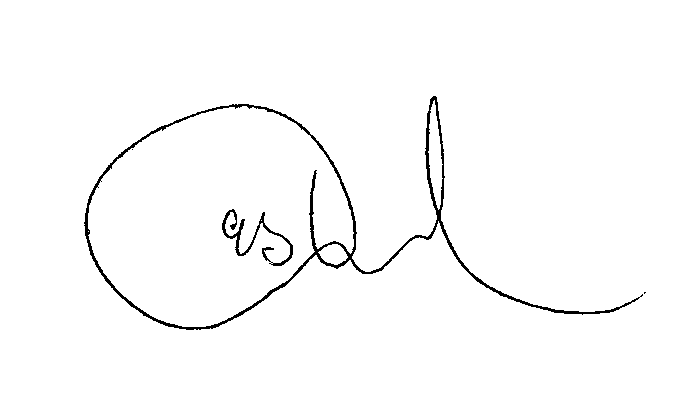 Начальник ОНДНижнесергинского муниципального района, Бисертского городского округа УНД ГУ МЧС России по Свердловской областиподполковник внутренней службы                                                                       Е.М. ВласовПричины возникновения пожара 2014г.2014г.2014г.2013г.2013г.Причины возникновения пожара пожарыгибельгибельпожарыгибельНарушение монтажа электрооборудованияПоджоги1Неосторожное обращение с огнем21Печное отопление224Короткое замыкание электропроводки22Электроприборы2Детская шалостьНППБ при проведении огневых работРазряд молнииСамовозгораниеНарушение технологического процесса производстваНарушение правил эксплуатации газовых, бензиновых и др. устройствПрочиеНаименование населённого пункта2014г.2014г.2013г.2013г.Наименование населённого пунктапожарыгибельпожарыгибельНижнесергинское ГПНижние СергиПоловинкаБажуковоНовая ЕльняМихайловское МО33Михайловск11Урмикеево1Акбаш 1Аракаево1Шокурово1КрасноармеецУфа Шигири Тюльгаш ШарамаПерепряжкаРябиновкаМихайловский заводБисертский ГО12Бисерть12ПервомайскийКиргишаныЧеботаевоОктябрьскийКленовское СП1КленовскоеНакоряковоКлючевая1ВаськиноУразаевоТалицаКонтугановоКиселевкаКрасных ПартизанСтаробухаровоСосновый борОтевкаУпеяМалиновыйАтняшкаКонтугановскийГП Верхние Серги2Верхние Серги2МО р.п. Атигр.п. АтигДружининское ГП2Дружинино1ЛазоревоеПервомайское1Нижние Серги-3 Вне населённых пунктовМесто возникновения пожара2014г.2014г.2013г.2013г.Место возникновения пожарапожарыгибельпожарыгибельПроизводственные зданияТорговые2СельскохозяйственныеНовостройкиЖилой сектор57С массовым пребыванием людейПрочие (автомобили и т.д.) 